Собака-санитар. Составление рассказа по серии сюжетных картинЦель:  воспитывать  любовь  к  Родине  и  уважение  к  защитникам  Отечества.Задачи:Обучать  составлению  связного  последовательного  рассказа  по  серии  сюжетных  картин.Формировать  умение  объединять  действия  на  отдельных  картинках  в  единую  сюжетную  ситуацию. Активизировать и расширить словарь по теме.Ход занятияВоспитатель: - С любым солдатом и  танкистом и с моряком и пехотинцем в военное время может случиться беда; они могут получить ранение. И тогда к ним на помощь приходят люди еще оной военной профессии: САНИТАРЫ. Они  помогали раннем: оказываю первую помощь прямо на месте или выносили   с поля боя, и отправляли  в больницу – госпиталь. Обычно санитарами  были женщины. Но иногда санитарами становятся собакиИзображение собаки санитара.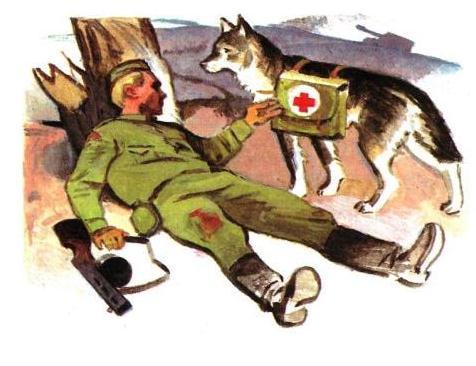 Воспитатель:-  Собаки санитары отыскивали на поле боя  раненных, приносили им воду и перевязочный материал. Они терпеливо лизали  лицо солдата, если тот потерял сознание, пока тот не приходил в себя, и лишь когда солдат  доставал из сумки  перевязочный материал, они уходили к следующему бойцу. Многие собаки – санитары  согревали своим телом замерших  солдат.Воспитатель:  Скажите, какими качествами должна обладать собака – санитар?Ребенок: бесстрашная,  верная, преданная, выносливая……Воспитатель:  Вот об такой собаке давай составим  рассказ.Воспитатель выставляет картинки по порядку.
Воспитатель: Что случилось с солдатом? Куда он был ранен?  Какое его было лицо, когда он увидел собаку? Подумайте и скажите, что делал солдат до того момента, что нарисовал художник? Как вы думаете, в какое время могла произойти эта история: мирное или военное? 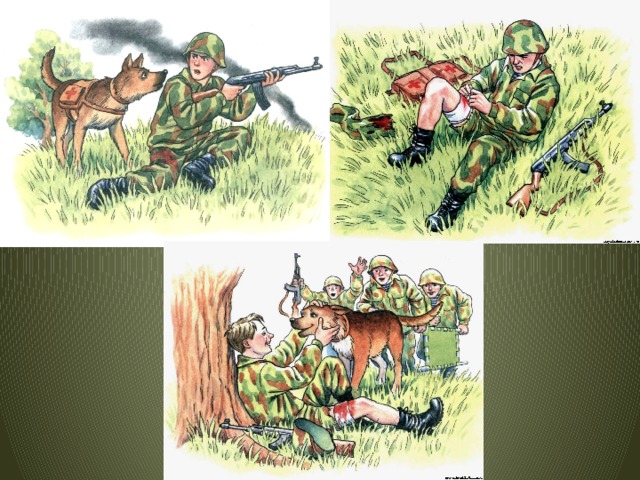 Воспитатель: Кого вы здесь ведете? И почему собака оставила солдата?  Посмотри,  кто  изображен?  Что сделал солдат, когда к нему подошла собака?  Кого привела  собака?  Что сделали санитары?  Как вы думаете, что будет с солдатом? Воспитатель  предлагает составить рассказ.Примерный рассказ.  Собака - санитар.Шла война. Солдат храбро сражался за Родину. Но в бою он был ранен в ногу и не мог передвигаться. И вдруг он заметил, как к нему подошла собака.  На спине она несла сумку, в которой был бинт. Раненый перевязал себе ногу. А собака отправилась за помощью. Вернулась она с  санитарами. Они переложили бойца на носилки и отнесли в безопасное место. Так собака – санитар спасла жизнь защитнику Родины.